О внесении изменений и дополнений в Устав сельского поселения Бурлинский сельсовет муниципального района Гафурийский район Республики Башкортостан   Совет сельского поселения Бурлинский сельсовет муниципального района Гафурийский район Республики Башкортостан решил:1. Внести изменения и дополнения в Устав сельского поселения Бурлинский сельсовет муниципального района Гафурийский район Республики Башкортостан, изложив его в новой редакции согласно приложению к настоящему решению.2. Настоящее решение вступает в силу со дня официального обнародования, за исключением частей 1, 2 статьи 44 приложения к настоящему решению, вступающих в силу с 1 января 2014 года.3. Настоящее решение обнародовать на информационном стенде Администрации сельского поселения Бурлинский сельсовет муниципального района Гафурийский район Республики Башкортостан.4. Контроль за исполнением настоящего решения возложить на постоянную комиссию по социально-гуманитарным вопросам Совета сельского поселения Бурлинский сельсовет муниципального Гафурийский район Республики Башкортостан.Глава сельского поселенияБурлинский сельсоветмуниципального районаГафурийский районРеспублики Башкортостан                                                         Р.Х.Хисматуллинс.Бурлы, от «24» января 2014 года№ 103-174/1зБАШ?ОРТОСТАН РЕСПУБЛИКА№Ы;АФУРИ РАЙОНЫ МУНИЦИПАЛЬ РАЙОНЫНЫ*БУРЛЫ АУЫЛ СОВЕТЫАУЫЛ БИЛӘМӘҺЕСОВЕТЫ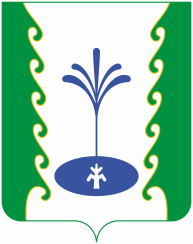 РЕСПУБЛИКА БАШКОРТОСТАН СОВЕТСЕЛЬСКОГО ПОСЕЛЕНИЯ БУРЛИНСКИЙ СЕЛЬСОВЕТМУНИЦИПАЛЬНОГО РАЙОНАГАФУРИЙСКИЙ РАЙОН?АРАРРЕШЕНИЕ